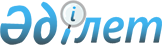 О внесении изменений в решение маслихата области Абай от 17 января 2023 года № 13/87-VII "Об утверждении Правил погребения и организации дела по уходу за могилами в области Абай"Решение маслихата области Абай от 28 июня 2024 года № 16/115-VIII
      Маслихат области Абай РЕШИЛ:
      1. Внести в решение маслихата области Абай от 17 января 2023 года № 13/87-VII "Об утверждении Правил погребения и организации дела по уходу за могилами в области Абай" следующие изменения:
      в Правилах погребения и организации дела по уходу за могилами в области Абай, утвержденные указанным решением: 
      пункт 1 изложить в новой редакции:
      "1. Настоящие Правила погребения и организации дела по уходу за могилами (далее – Правила) разработаны в соответствии с пунктом 2-8 статьи 6 Закона Республики Казахстан "О местном государственном управлении и самоуправлении в Республике Казахстан", приказом Министра национальной экономики Республики Казахстан от 31 мая 2019 года № 48 "Об утверждении Типовых правил погребения и организации дела по уходу за могилами" (зарегистрирован в Реестре государственной регистрации нормативных правовых актов под № 18771) и определяют порядок погребения и организации дела по уходу за могилами.
      Санитарно-эпидемиологические требования к содержанию и эксплуатации кладбищ, организации захоронения и перезахоронения умерших или их останков, а также объектам похоронного назначения определяются Санитарными правилами "Санитарно-эпидемиологические требования к кладбищам и объектам похоронного назначения" утвержденными приказом Министра здравоохранения Республики Казахстан от 19 августа 2021 года № ҚР ДСМ-81 (зарегистрирован в Реестре государственной регистрации нормативных правовых актов под № 24066).
      Определение принципов проектирования и рекомендации к содержанию кладбищ, к порядку организации похоронного дела, похоронного обряда (обряда захоронения останков или праха человека), а также содержания мест захоронения и работы специализированных служб по вопросам похоронного дела в Республике Казахстан определяются "Сводом правил Республики Казахстан "Проектирование и содержание кладбищ" (СП РК 3.02-141-2014).";
      подпункт 6) пункта 4 изложить в новой редакции:
      "6) порядок заключения договора на погребение, содержание и обслуживание кладбищ и осуществления контроля за соблюдением его условий.";
      пункт 5 изложить в новой редакции:
      "5. Местными исполнительными органами из земель общего пользования, занятых и предназначенных под кладбища, на каждого умершего жителя поселения или лица без определенного места жительства, умершего в данном поселении, для захоронения бесплатно выделяется земельный участок не более шести квадратных метров.
      Территория кладбища состоит из участков, которые разделяются на ряды могил и обустраиваются проездами для автомобильного транспорта и проходами к участкам могил. 
      Акимат города республиканского значения, города районного (областного) значения:
      организует свод данных (сведений) учета и регистрацию земельных участков, предназначенных под могилы;
      осуществляет контроль за соблюдением условий договора по погребению, содержанию и обслуживанию кладбищ;
      не реже одного раз в месяц размещает актуальную информацию по занятым и свободным участкам кладбища на официальном интернет-ресурсе местного исполнительного органа и в публичной кадастровой карте, утвержденной приказом исполняющего обязанности Министра цифрового развития, инноваций и аэрокосмической промышленности Республики Казахстан от 12 июля 2023 года № 252/НҚ (зарегистрирован в Реестре государственной регистрации нормативных правовых актов под № 33106).
      Аким города областного значения, района в городе, города районного значения, поселка, села, сельского округа ведет учет и регистрацию земельных участков, предназначенных под могилы на основании журналов учета.";
      пункт 12 изложить в новой редакции:
      "12. Перезахоронение останков на действующих и закрытых кладбищах не допускается, кроме случаев:
      преждевременной ликвидации кладбища или его участка;
      при транспортировке останков из отдельных могил для перезахоронения по Республике Казахстан или за ее пределами.
      Перезахоронение останков допускается только при отсутствии особо опасных инфекционных заболеваний (сибирская язва, конго-крымская геморрагическая лихорадка) у умерших людей в течение двух первых недель с момента погребения, в последующем не ранее трех лет, в песчаных грунтах не ранее одного года по согласованию государственного органа в сфере санитарно-эпидемиологического благополучия населения.";
      пункт 15 изложить в новой редакции:
      "15. Заключение договора на погребение, содержание и обслуживание кладбищ между местным исполнительным органом города республиканского значения, города районного (областного) значения и администрацией кладбища осуществляется по итогам конкурса в срок установленный в соответствии с законодательством о государственных закупках.".
      2. Настоящее решение вводится в действие по истечении десяти календарных дней после дня его первого официального опубликования.
					© 2012. РГП на ПХВ «Институт законодательства и правовой информации Республики Казахстан» Министерства юстиции Республики Казахстан
				
      Председатель маслихата области Абай 

К. Сулейменов
